ACI NEVE 2017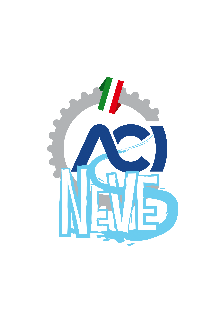 SCHEDA DI ISCRIZIONEda inviare all’Automobile Club PalermoCognome 	 Nome 	Via 	 	CAP 	 Città 	Tel. 	 Fax 	 Cell 	Email 	Codice fiscale 	Socio ACI di 	 Nr. tessera 	Scadenza tessera 		si iscrive alla gara di sci organizzata dall’Automobile Club di 	che si svolgerà a 	, accettandone integralmente il regolamento.Gareggerà nelle prova di slalom gigante Iscrive alla gara anche i seguenti familiari:Coniuge 	 nato/a 	 il 	Figlio/a 	 nato/a 	 il 	Figlio/a	 nato/a 	 il 	Figlio/a	 nato/a 	 il 	Per ogni iscritto versa la quota di iscrizione pari a Euro 10,00 che dà diritto alla partecipazione alla gara.DICHIARAZIONE DI AMMISSIBILITA’ E RESPONSABILITA’ – SOSTITUTIVA DI CERTIFICAZIONEIl sottoscritto dichiara di aver preso conoscenza del Regolamento in particolare per quanto si riferisce ai capitoli “Ammissibilità” e “Responsabilità” anche per conto dei propri familiari partecipanti alla gara. Art. 46 DPR 445 del 28/12/2000: “Consapevole delle sanzioni penali, nel caso di dichiarazioni non veritieri, di formazione o uso di atti falsi, richiamate dall’art. 76 del DPR 445 del 28/12/2000, il sottoscritto dichiara altresì di essere in possesso di idonea certificazione medico-sanitaria attestante i requisiti per partecipare alla gara, anche per conto dei propri familiari partecipanti.Data 	 Firma 	